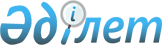 О присвоении наименования улице в микрорайоне "Промзона" города ЩучинскаПостановление акимата Щучинского района Акмолинской области от 29 июля 2009 года № а-7/360 и Решение Щучинского районного маслихата Акмолинской области от 29 июля 2009 года № С-17/2. Зарегистрировано Управлением юстиции Щучинского района Акмолинской области 24 августа 2009 года № 1-19-164      В соответствии с пунктом 2 статьи 31, подпунктом 15 пункта 1 статьи 6 Закона Республики Казахстан от 23 января 2001 года "О местном государственном управлении и самоуправлении в Республике Казахстан", со статьей 25-3 Закона Республики Казахстан от 11 июля 1997 года "О языках в Республике Казахстан", с подпунктом 5-1 статьи 12 Закона Республики Казахстан от 8 декабря 1993 года "Об административно-территориальном устройстве Республики Казахстан", на основании решения схода жителей соответствующей территории от 6 мая 2009 года, на основании решения районной комиссии по языковой политике и ономастике от 29 июня 2009 года, акимат Щучинского района ПОСТАНОВЛЯЕТ и Щучинский районный маслихат РЕШИЛ:

      Сноска. Преамбула с изменением, внесенным постановлением акимата Бурабайского района Акмолинской области от 09.12.2016 № а-12/518 и решением Бурабайского районного маслихата Акмолинской области от 09.12.2016 № 6С-9/7 (вводится в действие со дня официального опубликования).

      1. Присвоить наименование "Сары-Арка" улице в микрорайоне "Промзона" города Щучинска.

      2. Контроль за исполнением настоящего решения возложить на заместителя акима Щучинского района Нурпановой М.Б.

      3. Данное решение вступает в силу со дня государственной регистрации в Управлении юстиции Щучинского района и вводится в действие со дня официального опубликования.



      СОГЛАСОВАНО:


					© 2012. РГП на ПХВ «Институт законодательства и правовой информации Республики Казахстан» Министерства юстиции Республики Казахстан
				
      Исполняющий обязанности акима
Щучинского района

Е.Каменов

      Председатель ХVII
(внеочередной) сессии
районного маслихата

А.Ибраева

      Исполняющий обязанности
секретаря районного
маслихата

М.Кошенов

      Аким города Щучинска

С.Мухамеджанов

      Начальник Государственного учреждения
"Отдел экономики и бюджетного
планирования Щучинского района"

Г.Тналинова

      Начальник Государственного учреждения
"Отдел культуры и развития языков
Щучинского района"

Д.Карсыбаева
